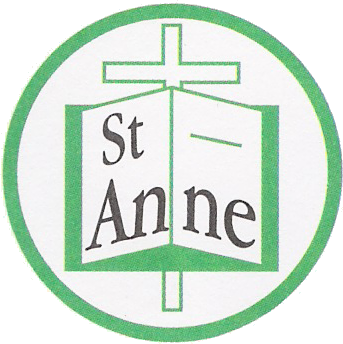 OCTOBER22ndShow Racism the Red card. Wear RedNOVEMBER19th School photographer.NOVEMBER19thChildren in Need. Wear something yellow or spotty.NOVEMBER29th Week BeginningParent’s Evenings10thChristmas Lunch14thYear 1 and 2 Carol Concert in church.Year 1   10.30 a.m.   Year 2   1.30 p.m.16thNasal Flu vaccine.17thKS1 and EYFS  Christmas Disco  Wear own clothes20thChristmas Grotto21stChristmas RaffleJANUARYFEBRUARY4thNSPCC Number day. Wear something with numbers or patterns.14th Week beginningParent’s evenings.21ST - 25th FebruaryHalf-termMARCH3rdWorld Book Day (Children invited to dress up as a character from their favourite book) APRIL6thEaster Service in church.Year 1   10.30 am         Year 2  1.30 p.m.11th -  22ndEaster BreakMAY4thYear 1 Family service in church. 10.00 am.24thSports Day  Year 2  am     Year 1  pm30th May - 10th JuneWhit holidays (including training days)JUNE13th -17th JunePHONICS SCREENING TEST WEEKJULY20th July End of school year